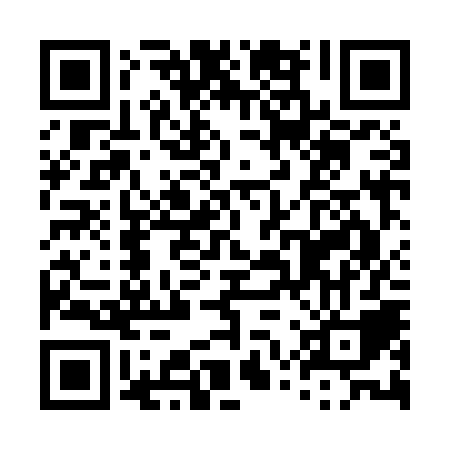 Prayer times for Mount Vernon Square, Washington DC, USAMon 1 Jul 2024 - Wed 31 Jul 2024High Latitude Method: Angle Based RulePrayer Calculation Method: Islamic Society of North AmericaAsar Calculation Method: ShafiPrayer times provided by https://www.salahtimes.comDateDayFajrSunriseDhuhrAsrMaghribIsha1Mon4:135:471:125:088:3710:112Tue4:135:471:125:088:3710:113Wed4:145:481:125:088:3710:114Thu4:155:481:135:098:3710:105Fri4:165:491:135:098:3710:106Sat4:165:491:135:098:3610:097Sun4:175:501:135:098:3610:098Mon4:185:511:135:098:3610:089Tue4:195:511:135:098:3510:0810Wed4:205:521:145:098:3510:0711Thu4:215:531:145:098:3410:0612Fri4:225:531:145:098:3410:0513Sat4:235:541:145:098:3410:0514Sun4:245:551:145:098:3310:0415Mon4:255:561:145:098:3210:0316Tue4:265:561:145:098:3210:0217Wed4:275:571:145:098:3110:0118Thu4:285:581:145:098:3110:0019Fri4:295:591:145:098:309:5920Sat4:305:591:155:098:299:5821Sun4:316:001:155:098:299:5722Mon4:326:011:155:088:289:5623Tue4:346:021:155:088:279:5524Wed4:356:031:155:088:269:5425Thu4:366:041:155:088:259:5326Fri4:376:041:155:088:249:5227Sat4:386:051:155:088:249:5028Sun4:406:061:155:078:239:4929Mon4:416:071:155:078:229:4830Tue4:426:081:155:078:219:4631Wed4:436:091:145:068:209:45